О внесение изменений в постановление главы Козловского района Чувашской Республики от 27 января 2020 года №01          В соответствии решениями Собрания депутатов Козловского района от 23июля 2020 года №5/350 и от 23 июля 2020 года №6/351, глава Козловского района постановляет:1. Внести в постановление главы Козловского района Чувашской Республики от 27 января 2020 года №01 «О комиссии по делам несовершеннолетних и защите их прав администрации Козловского района» следующие изменения:1.1 В приложении №2 «Состав комиссии по делам несовершеннолетних и защите их прав администрации Козловского района» исключить из состава Васильева Андрея Ивановича и назначить председателем Комиссии исполняющего обязанности главы администрации Козловского района – начальника отдела строительства, дорожного хозяйства и ЖКХ Рожкова Ивана Васильевича.1.2 В приложении №2 «Состав комиссии по делам несовершеннолетних и защите их прав администрации Козловского района» исключить из состава начальника ОУУП и ПДН ОМВД России по Козловскому району Чувашской Республики Краснова Олега Вениаминовича и включить заместителя начальника ОМВД России по Козловскому району Чувашской Республики - начальника полиции Дмитриева Владимира Валерьевича.2.  Настоящее постановление вступает в силу после его официального опубликования.Глава Козловского района Чувашской Республики 						    		Ю.А. Петров                                                                                             Приложение № 2Утверждено постановлением                                                                                                                                                                                       главы Козловского района                                                                                                     от «29» июля  2020 г. № 05Состав комиссиипо делам несовершеннолетних и защите их прав администрации Козловского района ЧĂВАШ  РЕСПУБЛИКИКУСЛАВККА РАЙОНЕКУСЛАВККА РАЙОНЕНПУÇЛĂХĚЙЫШĂНУ«____» ________ 2020  Ç ____ №Куславкка хули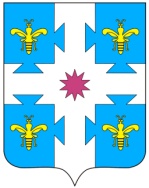 ЧУВАШСКАЯ РЕСПУБЛИКАКОЗЛОВСКИЙ РАЙОНГЛАВАКОЗЛОВСКОГО РАЙОНАПОСТАНОВЛЕНИЕ« 29 » июля 2020 г. №05город КозловкаПредседатель КомиссииПредседатель КомиссииРожковИван ВасильевичИ.о. главы администрации Козловского района Чувашской Республики - начальника отдела строительства, дорожного хозяйства и ЖКХЗаместитель председателя КомиссииЗаместитель председателя КомиссииЛарионова Ираида АнатольевнаНачальник управления образования администрации Козловского района Чувашской РеспубликиОтветственный секретарь КомиссииОтветственный секретарь КомиссииФедоров Геннадий АнатольевичВедущий специалист - эксперт – ответственный секретарь    КДН  администрации  Козловского района Чувашской  РеспубликиЧлены КомиссииЧлены КомиссииКонюков Михаил ИвановичДепутат Собрания депутатов Козловского городского поселенияЖилина Вера ЮрьевнаПедагог – психолог БУ «Козловский комплексный центр социального обслуживания населения Козловского района»  Министерства труда и социальной защиты Чувашской Республики .ДмитриевВладимирВалерьевичЗаместитель начальника ОМВД России по Козловскому району Чувашской Республики - начальник полицииМалова Наталия АнатольевнаЗаведующий отделом обслуживания читателей, комплектования и обработки документов МАУК « Централизованная система библиотечного и архивного дела» Козловского района Чувашской РеспубликиНикитинаКсенияОлеговнаПедагог – психолог МАОУ «Козловская СОШ № 2» г.Козловка Чувашской Республики, Общественный помощник Уполномоченного по правам ребенка в Чувашской Республике в Козловском районе Чувашской РеспубликиСофронова Татьяна ГеннадьевнаЗаведующий сектором опеки и попечительства администрации Козловского района Чувашской Республики( по согласованию)ФербиковаЛюдмилаИвановнаВрач психиатр – нарколог БУ «Козловская ЦРБ им. И.Е. Виноградова» Министерства здравоохранения и социального развития Чувашской РеспубликиЛукьянова СветланаПетровнаСтарший инспектор по делам несовершеннолетних отдела УУП и ПДН ОМВД России по Козловскому району Чувашской Республики(по согласованию)Шиликова Любовь АлександровнаВедущий инспектор КУ Чувашской Республики «Центр занятости населения Козловского района»  Министерства труда и социальной защиты Чувашской Республики Егорова ВалентинаАлександровнаНачальник отдела социальной защиты населения ОСЗН Козловского района КУ «Центр предоставления мер социальной поддержки» Министерства труда и социальной защиты Чувашской Республики Гилимянов Фаних ФаниловичПредставитель религиозной конфессии, председатель местной религиозной организации мусульманского прихода «НУР» Чувашской Республики